14.09.2018Newsletter Nr. 5Liebes Kollegium,für Krankheitsfälle während der Unterrichtszeit wird es ab jetzt einen Vordruck geben, den ihr den Schülerinnen bzw. Schülern bitte mit zum Sekretariat gebt. Eine Kopiervorlage bekommt ihr ins Fach.Ich möchte euch daran erinnern, alle Termine (Tagesausflüge, Fortbildungen etc.) kurz schriftlich ins Sekretariat zu geben, damit diese im Terminplan eingetragen werden können und auch Friederike Heyne zu informieren.Im Sekretariat ist ein Ordner für die Ergebnisprotokolle der Steuergruppen eingerichtet worden, der für alle Lehrkräfte einsehbar ist.Es freut mich sehr, euch mitteilen zu dürfen, dass nun alle A13-Stellen besetzt worden sind. Folgende Stellen waren ausgeschrieben und sind besetzt worden:Koordinierung der berufsorientierenden Maßnahmen (Zusammenarbeit mit schulischen und außerschulischen Kooperationspartnern und Institutionen, Organisation und Durchführung des Kompetenzfeststellungsverfahrens u.w.).Zuständigkeit: Friederike LadenthienKoordinierung und Weiterentwicklung inklusiver Bildungsangebote an der OBS; Koordinierung der Integration von Schülerinnen und Schülern mit einem Bedarf an sonderpädagogischer Unterstützung.Zuständigkeit: Christine StephanEinrichtung, Betreuung und Leitung einer Lehrmittelstation und Mediensammlung; Organisation und Betreuung einer EDV-basierten Schulbuchausleihe.Zuständigkeit: Mareike HustedtKoordinierende Aufgaben bei der Abstimmung der fächer- und der schulzweigübergreifenden Unterrichtsarbeit; Koordinierung der Vorbereitung und Durchführung der Abschlussprüfungen in den Abschlussjahrgängen.Zuständigkeit: Till StephanIch wünsche euch ein schönes Wochenende  Viele Grüßegez. Natascha Rogge (Schulleiterin)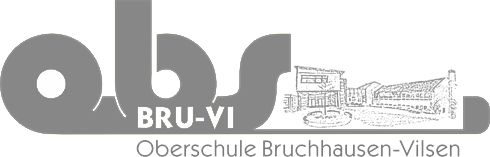 Offene GanztagsschuleAuf der Loge 5 27305 Bruchhausen-Vilsen Tel.: 04252/9090110 Fax: 04252/9090115Email: info-oberschule@obs-bruvi.dewww.obs-bruvi.de